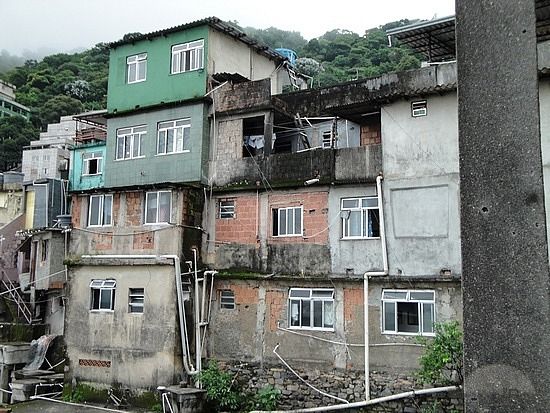 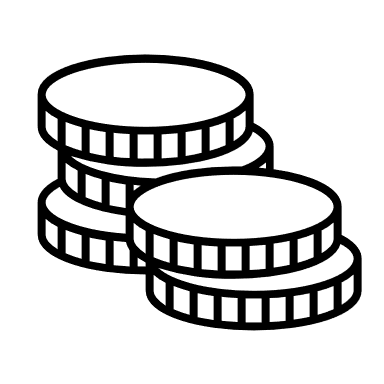 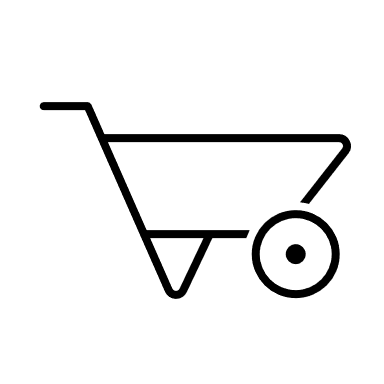 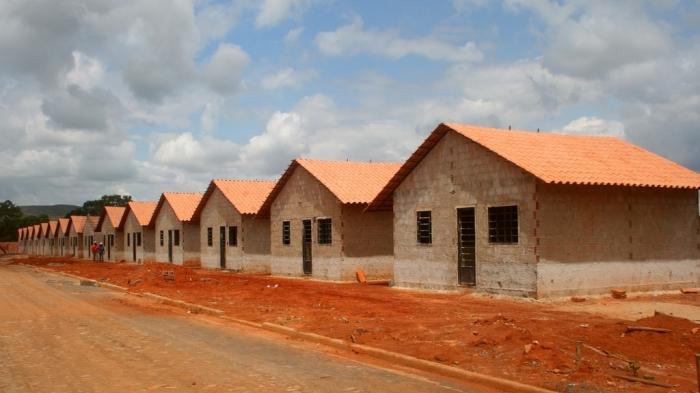 IGCSE Geography – Improving Life in Favelas (Settlement) – Self Help Housing